Участие в XXV городском фестивале детского и юношеского творчества «НАДЕЖДА» (окружной этап) для детей и молодежи с ограниченными возможностями здоровья в номинации «Декоративно – прикладное искусство» в 2015 году.Руководитель: Пономарева Маргарита Анатольевна.Участники: Мякочин Александр,  Касаткина Ксения, Нагорова Мирослава.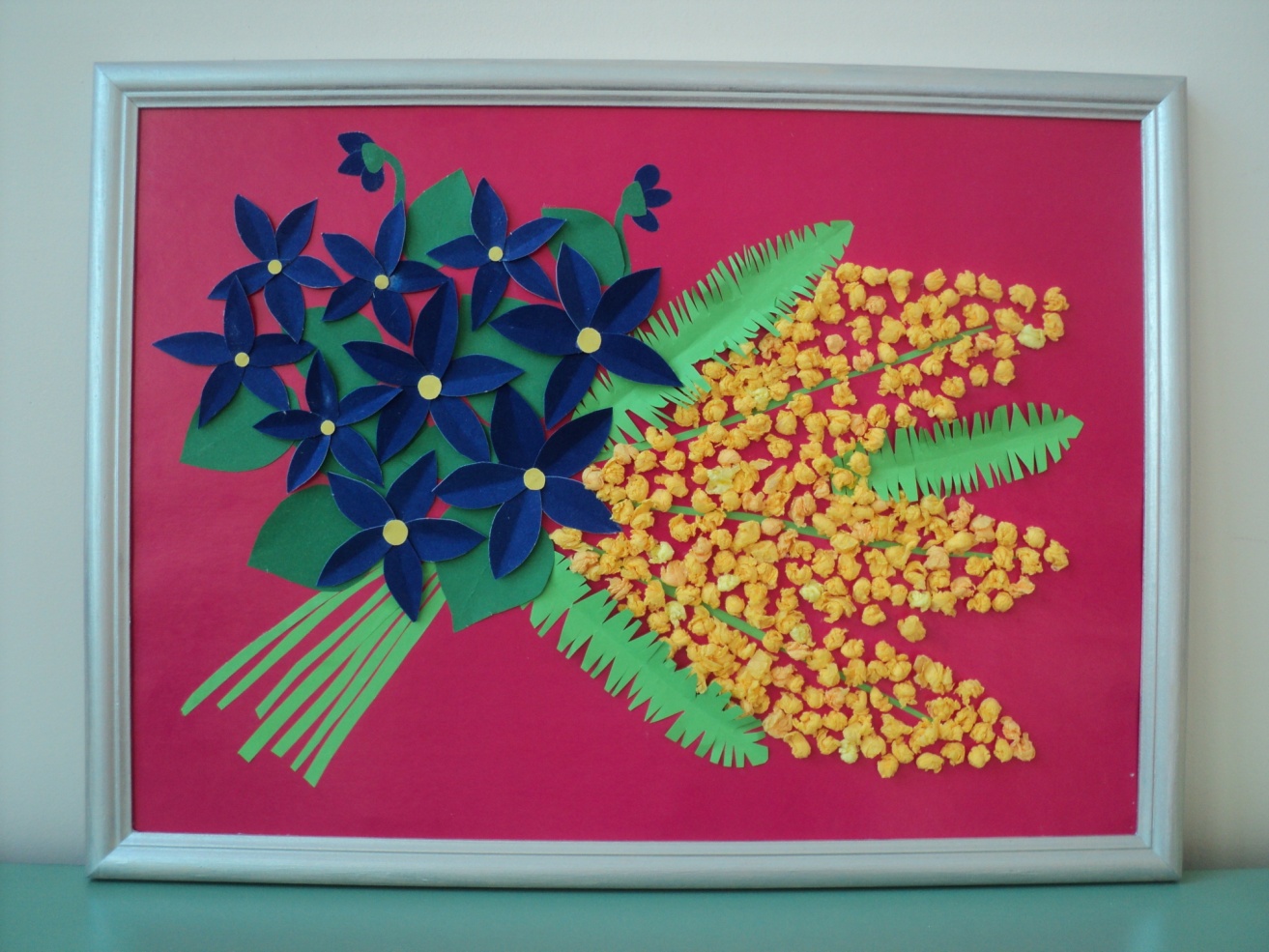 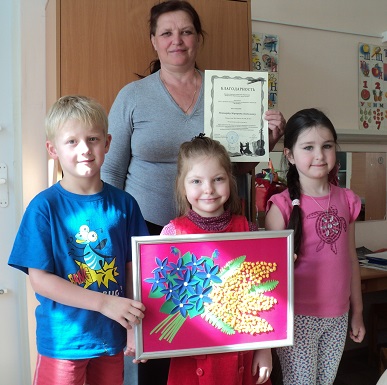 